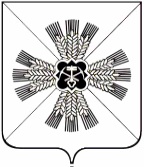 КЕМЕРОВСКАЯ ОБЛАСТЬАДМИНИСТРАЦИЯ ПРОМЫШЛЕННОВСКОГО МУНИЦИПАЛЬНОГО РАЙОНАПОСТАНОВЛЕНИЕот « 16 »   мая   2019г. № _588-ппгт. ПромышленнаяО внесении изменений в постановление администрации Промышленновского муниципального района от 21.12.2017 № 1436-п «О создании рабочей группы по координации деятельности при осуществлении регистрации (учета) избирателей, участников референдума и установлению численности зарегистрированных избирателей, участников референдума на территорииПромышленновского муниципального района»В связи с кадровыми изменениями1. Внести в постановление администрации Промышленновского муниципального района от 21.12.2017 № 1436-п «О создании рабочей группы по координации деятельности при осуществлении регистрации (учета) избирателей, участников референдума и установлению численности зарегистрированных избирателей, участников референдума на территории Промышленновского муниципального района» следующие изменения: 1.1. Состав рабочей группы по координации деятельности при осуществлении регистрации (учета) избирателей, участников референдума и установлению численности зарегистрированных избирателей, участников референдума на территории Промышленновского муниципального района изложить в новой редакции согласно приложению.2. Настоящее постановление подлежит обнародованию на официальном сайте администрации Промышленновского муниципального района в сети Интернет.3. Контроль за исполнением настоящего постановления возложить на заместителя главы Промышленновского муниципального района               Е.А. Ващенко.4. Настоящее постановление вступает в силу с даты подписания.Исп. Е.А. ВащенкоТел. 7-14-20Состав рабочей группы по координации деятельности при осуществлении регистрации (учета) избирателей, участников референдума и установлении численности зарегистрированных избирателей, участников референдума на территории Промышленновского муниципального районаГлаваПромышленновского муниципального районаД.П. Ильин УТВЕРЖДЕНОпостановлениемадминистрации  Промышленновскогомуниципального районаот 16.05.2019 № 588-пРуководитель рабочей группы:Ващенко Елена Александровназаместитель главы Промышленновского муниципального районаЧлены рабочей группы:Коробкова Елена Ивановнапредседатель Промышленновского районного суда (по согласованию)Рыжкин Андрей Петровичначальник отдела военного комиссариата Кемеровской области по  Промышленновскому району (по согласованию)Филатова Антонина Леонидовнаначальник отделения по вопросам миграции отдел МВД России по Промышленновскому району (по согласованию)Науменко Юлия Евгеньевна руководитель Органа ЗАГС   Промышленновского района Кемеровской области (по согласованию)Агаркова Татьяна Анатольевнасистемный администратор КСА ГАС «Выборы» Избирательной комиссии Кемеровской области(по согласованию)Симанихин Александр Александровичзаведующий сектора программно-информационного обеспечения администрации Промышленновского муниципального районаЗаместитель главыПромышленновского муниципального района                     Е.А. Ващенко